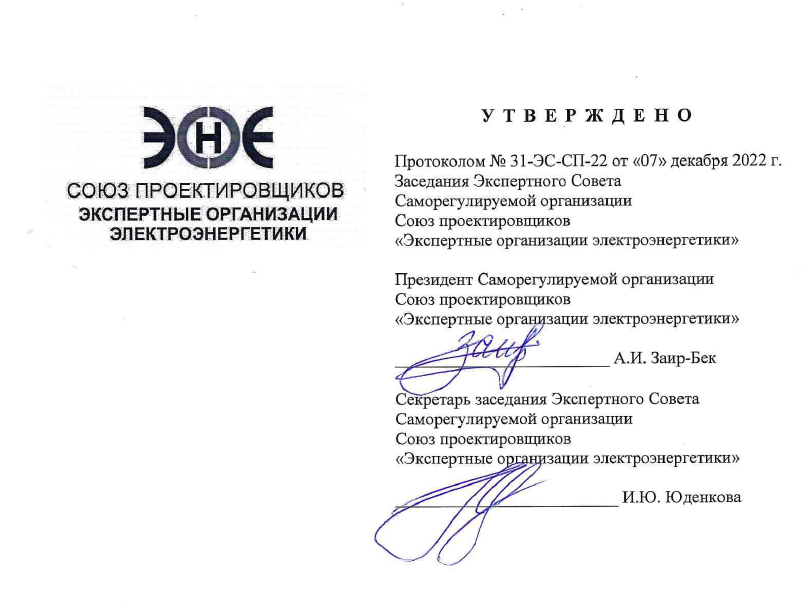 Требованияк страхованию членами саморегулируемой организации Союз проектировщиков «Экспертные организации электроэнергетики» гражданской ответственности, которая может наступить в случае причинения вреда вследствие недостатков работ, которые оказывают влияние на безопасность объектов капитального строительства, об условиях такого страхованияСанкт-Петербург 2022Настоящие Требования к страхованию членами саморегулируемой организации Союза проектировщиков «Экспертные организации электроэнергетики» (далее - «Союз» или СРО СП «ЭОЭ») гражданской ответственности, которая может наступить в случае причинения вреда вследствие недостатков работ, которые оказывают влияние на безопасность объектов капитального строительства (далее - «Требования»), разработаны в соответствии с Гражданским кодексом Российской Федерации, Градостроительным кодексом Российской Федерации, Федеральным законом от 01.12.2007 г. № 315-ФЗ «О саморегулируемых организациях», в действующей редакции и иными нормативными правовыми актами Российской Федерации и Уставом Партнерства. Настоящие Требования являются частью правил саморегулирования Союза и распространяются на всех членов (кандидатов в члены) Союза и их отношения, возникающие в связи с заключением, переоформлением договоров страхования гражданской ответственности, после вступления настоящих Требований в силу. Настоящие Требования распространяются на члена (кандидата в члены) Союза. Настоящие Требования устанавливают требования к порядку и условиям страхования гражданской ответственности членов Союза, которая может наступить в случае причинения вреда вследствие недостатков работ, которые оказывают влияние на безопасность объектов капитального строительства. Для включения сведений в реестр членов СРО СП ЭОЭ, индивидуальный предприниматель или юридическое лицо, являющиеся кандидатами в члены Союза, должны заключить договор страхования (оформить страховой полис) гражданской ответственности (далее - Договор страхования) в случае причинения вреда вследствие недостатков определенного вида или видов работ, которые оказывают влияние на безопасность объектов капитального строительства, допуск к которым намерен получить индивидуальный предприниматель или юридическое лицо. Условия договора страхования гражданской ответственности должны соответствовать настоящим Требованиям. В случае противоречия между правилами страхования Страховой организации (далее - Страховщик) и условиями настоящих Требований, преимущественное значение имеют условия настоящих Требований.В соответствии со статьей 13 Федерального закона от 01.12.2007 г. № 315-ФЗ «О саморегулируемых организациях» устанавливается возможность организации системы коллективного страхования гражданской ответственности членов Союза.Договор индивидуального страхования заключается самостоятельно каждым членом Союза в выбранной им страховой компании.Член Союза самостоятельно выбирает способ заключения договора страхования и страховую компанию. Настоящие Требования не ограничивает право членов Союза дополнительно страховать свою ответственность или иные риски.ОБЯЗАННОСТИ ЧЛЕНОВ САМОРЕГУЛИРУЕМОЙ ОРГАНИЗАЦИИ В СВЯЗИ С ОСУЩЕСТВЛЕНИЕМ СТРАХОВАНИЯ. Договор страхования заключается в 3 (трех) экземплярах, имеющих равную юридическую силу, один из которых представляется членом (кандидатом в члены) Союза в Союз. Вместе с экземпляром договора страхования членом (кандидатом в члены Союза) в Союз представляются следующие документы: правила страхования, копия страхового полиса (в случае наличия) документ, подтверждающий уплату членом (кандидатом в члены) страхового взноса подоговору страхования (по запросу Союза). Договор страхования должен быть заключен и вступить в законную силу до дня принятия решения Экспертным советом Союза о приеме индивидуального предпринимателя или юридического лица в члены Союза и выдачи выписки из протокола заседания Экспертного совета. При заключении членом Союза (кандидатом в члены Союза) индивидуального договора страхования гражданской ответственности условия франшизы не применяются. В дальнейшем индивидуальный предприниматель или юридическое лицо - член Союза обязан обеспечить непрерывное страхование гражданской ответственности до прекращения членства в СРО СП ЭОЭ, посредством продления срока или заключения новых договоров страхования. Не позднее, чем за 1 (один) месяц до окончания предусмотренного действующим договором страхования периода страхования, член Союза обязан представить в Союз новый договор страхования гражданской ответственности (либо дополнительное соглашение, свидетельствующее о продлении срока действия договора на очередной годичный срок) для подтверждения его непрерывности. Не позднее чем за 3 (три) рабочих дня до окончания предусмотренного действующим договором страхования периода страхования, член Союза обязан предоставить в Союз платежный документ (по запросу), подтверждающий оплату страховой премии в полном объеме по вновь заключенному договору страхования (либо по дополнительному соглашению о продлении срока действия договора страхования. Расторжение действующего договора страхования по инициативе страхователя либо по соглашению сторон договора без предварительного заключения членом Союза нового договора страхования, вступающего в силу с момента окончания срока действия расторгаемого договора страхования, не допускается. Член Союза обязан обеспечить непрерывное страхование до прекращения членства в СРО СП ЭОЭ.В случае прекращения действия договора страхования в связи с ликвидацией страховщика по договору, в связи с отзывом у страховщика лицензии на осуществление деятельности по страхованию, а также в связи с иными, не зависящими от члена Союза обстоятельствами, член Союза обязан заключить договор страхования в другой страховой компании, соответствующий настоящим Требованиям, и представить экземпляр такого договора в Союз, в порядке, предусмотренном п. 2.1. настоящих Требований. При этом Страхователь, основываясь на договорных отношениях со Страховщиком, обязан соблюдать непрерывность страхования своей гражданской ответственности, которая может наступить в случае причинения вреда вследствие недостатков работ, которые оказывают влияние на безопасность объектов капитального строительства. В случае поступления в Союз обращения члена Союза с заявлением о внесении изменений к уровням ответственности и право выполнять инженерные изыскания, осуществлять подготовку проектной документации, строительство, реконструкцию, капитальный ремонт, снос объектов капитального строительства либо объектов опасных, технически сложных и уникальных, либо объектов атомной энергии, необходимым условием для изменения является своевременное внесение в договор страхования и страховой полис соответствующих изменений и обязательное представление в Союза измененного договора страхования (страхового полиса).ТРЕБОВАНИЯ К УСЛОВИЯМ СТРАХОВАНИЯДоговором страхования гражданской ответственности за причинение вреда вследствие недостатков работ, которые оказывают влияние на безопасность объектов капитального строительства должно быть установлено, что Страховщик обязуется за обусловленную договором плату (страховую премию) при наступлении предусмотренного договором события (каждого страхового случая) возместить в пределах определенной в договоре страхования страховой суммы, вред (выплатить страховое возмещение), причиненный вследствие допущенных Страхователем ошибок и недостатков при выполнении им работ, которые оказывают влияние на безопасность объектов капитального строительства. Лимит ответственности по каждому отдельному страховому случаю должен соответствовать размеру страховой суммы, указанной в договоре страхования гражданской ответственности. Объектом страхования являются имущественные интересы Страхователя, связанные с его обязанностью возместить в порядке, установленном действующим законодательством Российской Федерации вред жизни или здоровью физических лиц, имуществу физических или юридических лиц, государственному или муниципальному имуществу, окружающей среде, жизни или здоровью животных и растений, объектам культурного наследия (памятникам истории и культуры) народов Российской Федерации, вследствие недостатков допущенных Страхователем при выполнении работ, которые влияют на безопасность объектов капитального строительства предусмотренных договором страхования, а также возместить убытки на основании предъявленного к нему регресса и выплатить компенсацию сверх возмещения вреда жизни и здоровью физических лиц, предусмотренную ст. 60 Гр К. В случае заключения индивидуального договора страхования, страхователем по договору страхования должен являться индивидуальный предприниматель или юридическое лицо, претендующий на прием в члены Союза (кандидат) или являющийся членом Партнерства.В случае заключения коллективного договора страхования, страхователем по договору страхования является Союз. Застрахованным лицом является член Союза.По договору страхования гражданской ответственности за причинение вреда вследствие недостатков работ, которые оказывают влияние на безопасность объектов капитального строительства, может быть застрахован риск гражданской ответственности только самого Страхователя. Договор страхования должен быть заключен в пользу Выгодоприобретателей, которым может быть причинен вред вследствие допущенных Страхователем ошибок и недостатков при выполнении им работ, которые оказывают влияние на безопасность объектов капитального строительства. Договор страхования должен быть заключен в установленном действующим законодательством Российской Федерации порядке и в соответствии с утвержденными Страховщиком Правилами страхования, за причинение вреда вследствие недостатков работ, которые оказывают влияние на безопасность объектов капитального строительства и настоящими Требованиями. В договоре страхования должна содержаться ссылка на применение Правил страхования. При этом условия договора страхования не должны отличаться от условий, установленных в Правилах страхования Страховщика. Кроме этого, положения договора страхования и правил страхования Страховщика должны соответствовать положениям настоящих Требований Партнерства. Страховым случаем при страховании гражданской ответственности за причинение вреда вследствие недостатков работ, которые оказывают влияние на безопасность объектов капитального строительства, должно являться свершившееся событие (случайное причинение вреда), повлекшее наступление ответственности Страхователя за причинение вреда жизни или здоровью физических лиц, имуществу физических или юридических лиц, государственному или муниципальному имуществу, окружающей среде, жизни или здоровью животных и растений, объектам культурного наследия (памятникам истории и культуры) народов Российской Федерации, вследствие ошибок и недостатков, допущенных Страхователем при выполнении работ оказывающих влияние на безопасность объектов капитального строительства. Размеры страховых сумм при страховании гражданской ответственности: Условиями договора страхования должно быть предусмотрено незамедлительное уведомление Союза о наступлении страхового случая, или наступлении события, имеющего признаки такового, не позднее 24 часов с момента его наступления. Условиями договора страхования должно быть предусмотрено, что при заключении договора страхования до получения ответов Страхователя на поставленные Страховщиком вопросы относительно известных члену Союза обстоятельств, имеющих существенное значение для определения вероятности наступления страхового случая и размера возможных убытков от их наступления (страхового риска), последний не может впоследствии требовать расторжения договора либо признания его недействительным на том основании, что соответствующие обстоятельства не были сообщены Страхователем.Условиями	договора страхования должны быть предусмотрены основаниявозникновения обязанности Страховщика по выплате страхового возмещения как в случае решения судебного органа, признавшего обязанность Страхователя возместить вред, причиненный жизни или здоровью физических лиц, имуществу физических или юридических лиц, государственному или муниципальному имуществу, окружающей среде, жизни или здоровью животных и растений, объектам культурного наследия (памятникам истории и культуры) народов Российской Федерации, так и в случае добровольного признания Страхователем (при условии наличия и документального подтверждения прямой причинно следственной связи причинения вреда и недостатков, допущенных Страхователем) своей обязанности по возмещению вреда.Условиями	договора страхования должен быть предусмотрен порядокопределения размера ущерба, причиненного жизни или здоровью, имуществу третьих лиц, окружающей природной среде, и объектам культурного наследия (памятникам истории и культуры) народов Российской Федерации. Установлено, в каких случаях, имущество считается полностью погибшим и не подлежащим восстановлению, какие расходы включаются в восстановительные расходы, как определяется размер ущерба, причиненного животным, принадлежащим юридическим и физическим лицам, а также зеленым насаждениям. Кроме этого, условиями договора должен быть предусмотрен порядок определения размера ущерба при загрязнении земли и почвы, при загрязнении поверхности вод, загрязнении недр.Условиями	договора страхования должна быть предусмотрена очередностьвыплат, если при наступлении страхового случая вред будет причинен одновременно жизни или здоровью физических лиц, имуществу физических или юридических лиц, государственному или муниципальному имуществу, окружающей среде, жизни или здоровью животных и растений, объектам культурного наследия (памятникам истории и культуры) народов Российской Федерации.Условиями	договора	страхования	должен быть предусмотрен ретроактивный период, в течение которого застрахованы договором допущенные недостатки работ. Ретроактивный период - это период времени действия страхования, устанавливаемый в договоре, который начинается с предшествующей заключению договора даты (с момента вступления организации в СРО) и заканчивается в момент начала периода страхования. Страховым случаем в соответствии с условиями договора страхования должно признаваться страховое событие, произошедшее в течение периода действия страховой защиты (страхования) и в пределах территории страхования, вследствие недостатков, приведших к наступлению страхового случая, допущенных страхователем в период его членства в Союзе, указанном в договоре страхования, но не более чем за 3 (три) года до начала срока действия страхования, если иное не предусмотрено договором страхования.ОТВЕТСТВЕННОСТЬ ЗА НЕСОБЛЮДЕНИЕ НАСТОЯЩИХТРЕБОВАНИЙ Настоящие Требования обязательны для соблюдения всеми индивидуальными предпринимателями и юридическими лицами, являющимися членами (кандидатами в члены) Союза. В соответствии с действующим законодательством Российской Федерации и документами, утвержденными Общим собранием членов Союза, несоблюдение членом Союза настоящих Требований, Союз вправе применить в отношении такого члена меры дисциплинарного воздействия вплоть до исключения. ТРЕБОВАНИЕ К СТРАХОВОЙ ОРГАНИЗАЦИИ Страховая организация, с которой заключен договор страхования, должна соответствовать следующим требованиям:Страховая	организация имеет действующую лицензию на осуществлениестраховой деятельности, выданную Федеральной службой страхового надзора Российской Федерации;Страховая	организация имеет действующую на территории РоссийскойФедерации лицензию (приложение к лицензии) на осуществление страхования гражданской ответственности за причинение вреда третьим лицам;Страховой организацией разработаны и утверждены Правила страхования гражданской ответственности за причинение вреда вследствие недостатков работ, которые оказывают влияние на безопасность объектов капитального строительства;В отношении Страховой организации не ведется процедура банкротства.Партнерство вправе предъявить дополнительные требования к Страховой организации и запросить у индивидуального предпринимателя или юридического лица для подтверждения соответствия вышеуказанным критериям вместе с копией договора страхования гражданской ответственности следующие документы:Копия (заверенная печатью Страховой организации) действующей лицензии на осуществление страховой деятельности и приложение к лицензии на осуществление страхования гражданской ответственности за вред, причиненный третьим лицам;Копия (прошитая и заверенная печатью Страховой организации) Правил страхования гражданской ответственности за причинение вреда вследствие недостатков работ, влияющих на безопасность объектов капитального строительства;Копия свидетельства о регистрации юридического лица (страховой организации);Письмо, заверенное руководителями Страховой организации, об отсутствии в отношении нее процедуры банкротства. КОЛЛЕКТИВНЫЙ ДОГОВОР СТРАХОВАНИЯ6.1 Союз вправе заключить коллективный договор страхования гражданской ответственности, в случае принятия соответствующего решения Экспертным советом Союза.Заключение коллективного договора страхования не исключает индивидуальное страхование гражданской ответственности членов Союза и не может использоваться в качестве единственного вида договора страхования.Страхователем по такому договору страхования выступает Союз, лицами, чья ответственность застрахована, являются поименованные в нем члены Союза. Такой договор может быть заключен с одной или несколькими страховыми организациями, в том числе в виде договора соцстрахования.Договор коллективного страхования со страховой компанией заключает Союз, который по договору является страхователем. Члены Союза, чья ответственность на случай предъявления им третьими лицами претензий о возмещении причинения вреда вследствие недостатков работ застрахована по договору коллективного страхования являются застрахованными лицами (по этому договору). Договор коллективного страхования может быть заключен с одной или несколькими страховыми организациями, в том числе в виде договора соцстрахования.При коллективном страховании гражданской ответственности членов Партнерства размер страховой суммы (лимита ответственности) определяется по каждому застрахованному лицу.Оплата страховой премии (страховых взносов) и иных платежей, предусмотренных по договору коллективного страхования, производится за счет средств членов Союза указанных в данном договоре коллективного страхования.Договор коллективного страхования гражданской ответственности членов Союза должен соответствовать действующему законодательству Российской Федерации, типовым Правилам страхования и настоящим Требованиям. Минимальный срок действия договора коллективного страхования - один год. По договору коллективного страхования гражданской ответственности может быть застрахована гражданская ответственность членов Союза, указанных в самом договоре страхования или в приложениях к нему. В случае изменения перечня членов Союза, ответственность которых застрахована, соответствующие изменения должны быть внесены в договор коллективного страхования путем заключения дополнительного соглашения к нему.В договоре коллективного страхования должен быть предусмотрен ретроактивный период. В заявлении на страхование при заключении договора коллективного страхования либо при добавлении в него новых членов Союза, ответственность которых застрахована, Союзу и Страховщику должна быть сообщена следующая информация:Сведения о члене Союза:Полное и сокращенное наименование.ИНН/ОГРН.Юридический адрес.Фактический адрес (для переписки).Банковские реквизиты (р/с, к/с, БИК, КПП).Сотрудник, отвечающий за вопросы страхования (ФИО, тел., e-mail).Срок существования - с какого года индивидуальный предприниматель или юридическое лицо осуществляет свою деятельность (опыт работы).Направления деятельности Страхователя.Планируемый объем работ по одному договору, в случае, если член (кандидат в члены) Союза планирует осуществлять работы по организации строительства, реконструкции, капитального ремонта объекта капитального строительства, млн.руб.Участвует ли член Союза в судебных разбирательствах вследствие нанесения значительного ущерба третьим лицам.Получал ли член Союза предписания органов надзора по причине грубого нарушения правил выполнения работ.ЗАКЛЮЧИТЕЛЬНЫЕ ПОЛОЖЕНИЯНастоящие Требования вступают в силу с момента утверждения их Экспертным советом СРО СП ЭОЭ незамедлительно.Настоящие Требования подлежат размещению на официальном сайте Союза в сети «Интернет» и направлению в электронном или бумажном виде в орган надзора над саморегулируемыми организациями. Действующие договоры страхования на момент утверждения данных Требований не прекращают своего действия и не считаются противоречащими ему. При заключении новых договоров страхования или пролонгации ранее заключенных договоров страхования, члены Союза обязаны руководствоваться данными Требованиями. Решения о внесении изменений и дополнений в настоящие Требования принимаются Экспертным советом Союза.страховая сумма, руб.Уровень ответственностиСтоимость одного договора по организации подготовки проектной документации,руб.1 000 0001-й уровеньНе более 5 000 0002 500 0002-й уровеньНе более 25 000 0005 000 0003-й уровеньНе более 50 000 000Не менее 5 000 000 или 5% от годовой выручки4-й уровеньДо 300 000 000